Jan Chadim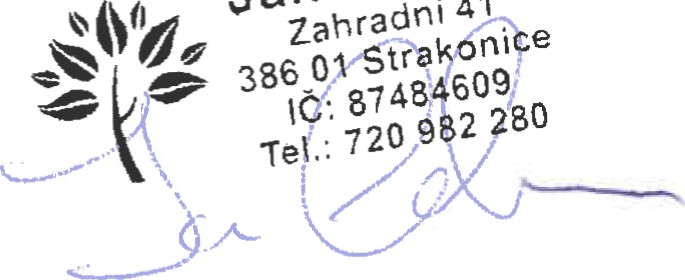 Dodavatel: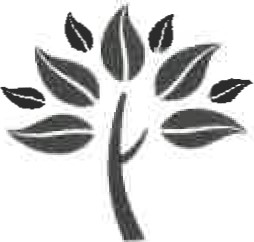 Jan ChadimNuzín 21Čestice 38719DŘEVJENÍK IČO: 87484609	    Truhlářství trochu jinakFaktura č.: 20200021Dodavatel:Jan ChadimNuzín 21Čestice 38719DŘEVJENÍK IČO: 87484609	    Truhlářství trochu jinakOdběratel:Městský ústav sociálních služeb StrakoniceDomov pro seniory a DZRRybniční 1282, Strakonice 38601 ičo: 70828334 dič: CZ 70828334Peněžní ústav: ČSOBDatum vystavení faktury: 7.12.2020Datum splatnosti:             21.12.2020Forma úhrady: PŘEVODEMČíslo účtu: 294656186/0300Datum vystavení faktury: 7.12.2020Datum splatnosti:             21.12.2020Forma úhrady: PŘEVODEMNejsem plátce DPHDatum vystavení faktury: 7.12.2020Datum splatnosti:             21.12.2020Forma úhrady: PŘEVODEMFaktutuji Vám:Výrobu smrkové mezistěny s výplní (polykarbonát/MDF) a posuvnými dveřmi.Celkem 50 000,- KčVystavil: Jan Chadim Tel:720982280 drevjenik@gmail.com